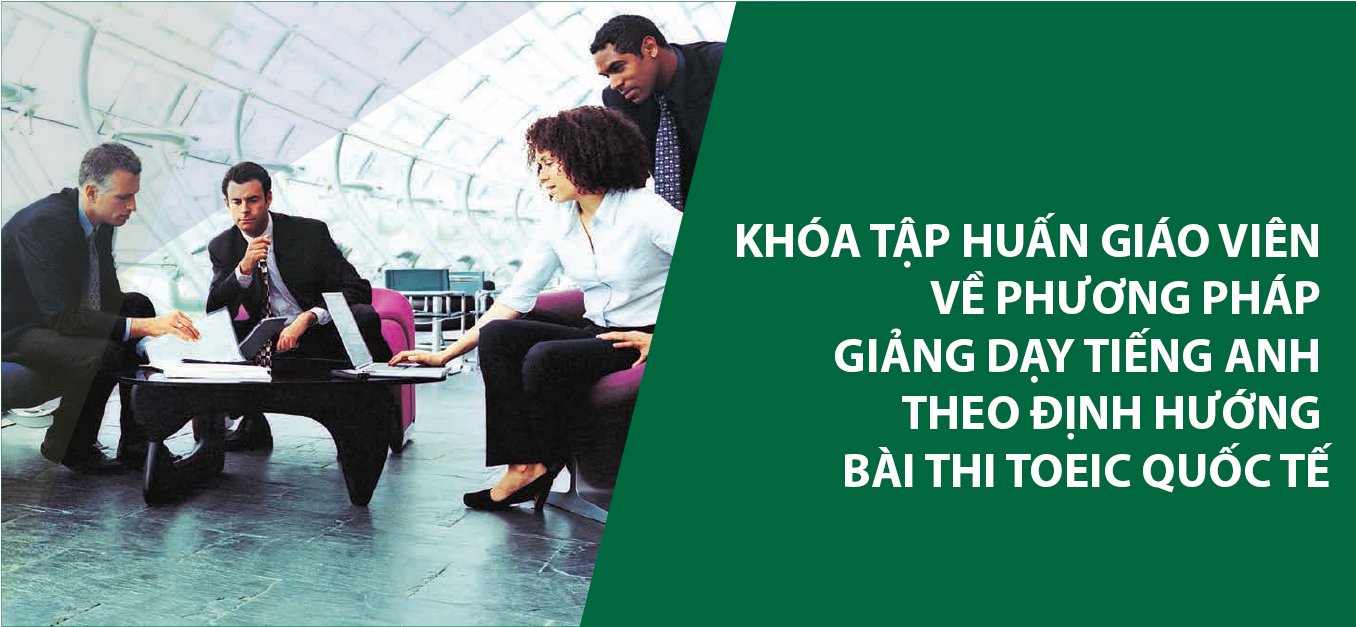 Subject Email: IIG Việt Nam gửi thông tin Tập huấn giáo viên giảng dạy tiếng Anh theo định hướng bài thi TOEIC quốc tế 2 kỹ năng Nghe và Đọc (Propell Teacher Workshop for the TOEIC Test – Listening & Reading)Nhằm đáp ứng nhu cầu thực tiễn, IIG Việt Nam tiếp tục khai giảng khóa Tập huấn giáo viên giảng dạy tiếng Anh theo định hướng bài thi TOEIC quốc tế 2 kỹ năng Nghe và Đọc (Propell Teacher Workshop for the TOEIC Test – Listening & Reading) - Chương trình được Viện Khảo thí Giáo dục Hoa Kỳ (ETS), đơn vị cung cấp bài thi TOEIC, trực tiếp nghiên cứu và thiết kế. Tại Việt Nam, khóa tập huấn này được tổ chức định kỳ bởi IIG Việt Nam – đại diện chính thức và duy nhất của ETS tại Việt Nam, Lào, Campuchia và Myanmar. Trải qua nhiều khóa tập huấn, IIG Việt Nam đã nhận được sự đánh giá cao của đông đảo giáo viên tham gia.Khoá tập huấn này sẽ giúp giáo viên tích luỹ thêm được kinh nghiệm giảng dạy thông qua các kiến thức chuyên môn cũng như những phương pháp giảng dạy cập nhật được truyền đạt bởi đội ngũ giảng viên (master trainers) có trình độ cao, đã được các chuyên gia của ETS đào tạo, đánh giá và cấp chứng chỉ. Sau mỗi khoá tập huấn, giáo viên tham gia đầy đủ và đáp ứng những yêu cầu của khóa học sẽ được IIG Việt Nam cấp chứng chỉ. Mục đích chung của khóa tập huấn này nhằm giới thiệu chi tiết về định dạng bài thi và phương pháp giảng dạy tiếng Anh theo định hướng bài thi TOEIC quốc tế dành cho các giáo viên dạy tiếng Anh muốn nghiên cứu sâu để nâng cao phương pháp giảng dạy hiệu quả theo định hướng bài thi TOEIC quốc tế.Thông tin cụ thể về khóa tập huấn như sau:NỘI DUNG CHƯƠNG TRÌNH Giới thiệu về cấu trúc bài thi TOEIC (redesigned và updated);Phân tích chuyên sâu về từng phần và từng dạng câu hỏi trong bài thi TOEIC;Gợi ý các hoạt động trong quá trình giảng dạy, chiến lược để đạt kết quả cao trong các phần của bài thi TOEIC;Chia sẻ kiến thức về các thang điểm đánh giá năng lực sử dụng tiếng Anh thông qua kết quả bài thi TOEIC;Chia sẻ phương pháp đánh giá và kiểm tra trình độ trong quá trình giảng dạy tiếng Anh theo định hướng bài thi TOEIC. Hướng dẫn thực hành soạn giáo án và giảng dạy tiếng Anh theo định hướng bài thi TOEIC.Giới thiệu nguồn tài liệu tham khảo liên quan đến bài thi TOEIC.Chương trình chi tiết khóa tập huấn xem file đính kèm (Agenda).QUYỀN LỢI KHI THAM GIA KHÓA TẬP HUẤNTham gia khóa tập huấn, giáo viên sẽ được hưởng các quyền lợi sau:Được thi trải nghiệm bài thi TOEIC quốc tế (không cung cấp phiếu điểm);Được cung cấp ngân hàng các hoạt động giảng dạy tiếng Anh định hướng bài thi TOEIC;Được nhận chứng chỉ hoàn thành khoá học do IIG Việt Nam cấp;Được cung cấp bộ tài liệu tập huấn do chuyên gia ETS biên soạn và IIG độc quyền phát hành (bao gồm: 01 cuốn Propell Teacher Workshop for the TOEIC Tests – Manual 4 skills; 01 cuốn TOEIC Listening & Reading Practice Tests; 01 cuốn TOEIC Tests – Listening & Reading Activities; 01 cuốn TOEIC Speaking & Writing Practice Tests; 01 cuốn TOEIC Tests- Speaking and Writing Activities) Phân tích điểm mạnh và điểm yếu về các kỹ năng thực hành tiếng của thí sinh thông qua bảng miêu tả điểm TOEIC;Được chia sẻ về kinh nghiệm giảng dạy và luyện thi TOEIC;Liên tục được cập nhật các thông tin mới nhất liên quan đến bài thi TOEIC;Được mời đến các sự kiện trao đổi, chia sẻ kinh nghiệm giảng dạy TOEIC do IIG Việt Nam tổ chức.THỜI GIANKhóa tập huấn kéo dài 3.5 ngày bao gồm 0.5 ngày dành cho thi trải nghiệm bài thi quốc tế và 03 ngày dành cho hoạt động tập huấn.13:30 ngày 18/6/2018: Thi trải nghiệm bài thi TOEIC (L&R)19-20-21/6/2018: Tập huấnBuổi sáng: Từ 8h30 đến 11h30Buổi chiều: Từ 13h30 đến 16h30ĐỊA ĐIỂMTầng 5, Tòa nhà IIG Việt Nam – 75 Giang Văn Minh, Ba Đình, Hà NộiHÌNH THỨC VÀ THỜI HẠN ĐĂNG KÝ: Hình thức đăng ký: Gọi điện trực tiếp hoặc đăng ký qua email của từng miền theo thông tin được cung cấp bên dưới.Thời hạn đăng ký: Đến hết ngày 08/6/2018LỆ PHÍ: 6.000.000 VNĐ/học viên/khóa họcMức giá ưu đãi khi đăng ký theo nhóm:Giảm 10% áp dụng với nhóm đăng ký từ 3 người trở lên.PHƯƠNG THỨC THANH TOÁN:Thanh toán 01 lần duy nhất, chậm nhất 01 tuần trước ngày khai giảng Chuyển khoản theo thông tin và nội dung:Tên Tài khoản: Công ty Cổ Phần IIG Việt NamSố Tài khoản: 0021000341475 (VND)Mở tại: Ngân Hàng VIETCOMBANK- Chi nhánh Hà NộiĐịa chỉ: 11B Cát Linh, Quận Đống Đa, Hà NộiNội dung thanh toán: Họ và tên _ Training TOEIC Propel HN Jun 2018Để biết thêm thông tin chi tiết, vui lòng liên hệ: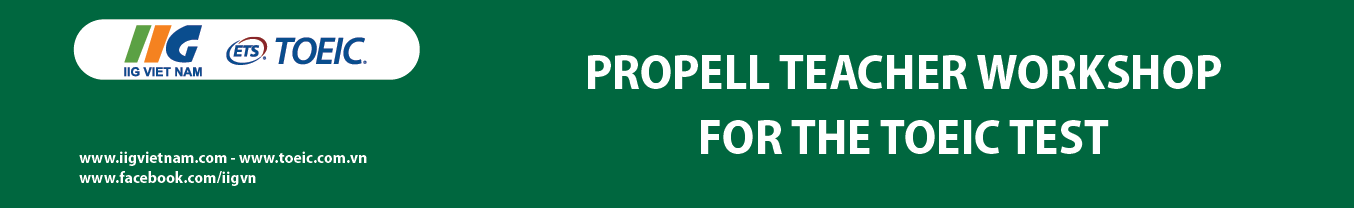 Miền BắcMs. Tân AnhTel: 024 3773 2411 (Ext: 170)Mobile: 0967 410 404Email: tananh@iigvietnam.com Miền TrungMs. Phạm Thị Khánh PhượngTel: 0236 3525 828Mobile: 0935 529 596Email: phuong.ptk@iigvietnam.com Miền NamMs. Lê Thị Thanh ThủyTel: 028 3990 5888 (Ext: 817)Mobile: 0936 344 996Email: thuy.ltt@iigvietnam.com 